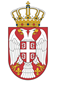 РЕПУБЛИКА СРБИЈА НАРОДНА СКУПШТИНАОдбор за спољне послове06 Број: 06-2/256-1825. октобар 2018. годинеБ е о г р а дНа основу члана 70. став 1. алинеја прва Пословника Народне скупштинеС А З И В А М54. СЕДНИЦУ ОДБОРА ЗА СПОЉНЕ ПОСЛОВЕЗА ПОНЕДЕЉАК,  29. ОКТОБАР 2018. ГОДИНЕ,СА ПОЧЕТКОМ У 14,00 ЧАСОВА	За ову седницу предлажем следећиУсвајање записника са 51., 52. и 53. седнице ОдбораД н е в н и  р е дИницијативе за посетеПозив за билатералну посету Парламенту Словачке Републике председницима Одбора за образовање, науку, омладину и спорт и Одбора за културу и иноформисање, од 7. до 9. новембра 2018. године, Братислава, Словачка Република;Позив за учешће на регионалној конференцији „Толератна и инклузивна друштва на Западном Балкану“, 14. и 15. новембар 2018. године, Подгорица, Црна Гора;Позив за учешће на Парламентарном семинару о улози националних парламената у спровођењу стандарда Европског суда за људска права, 26. новембар 2018. године, Будимпешта, Мађарска;Позив за учешће на састанку Парламентарног пленума Енергетске заједнице, 28. новембар 2018. године, Скопље, Република Македонија;Позив за учешће на 14. састанку Комисије за родну равноправност Савета Европе, од 5. до 7. децембра 2018. године, Стразбур, Р. Француска;Иницијатива за одржавање 14. годишњег заседања ПС Медитерана у Народној скупштини, 21. и 22. фебруара 2019. године. Извештаји о реализованим посетамаИзвештај о посети Марк Причарда,  специјалног представника Парламентарне скупштине ОЕБС за Југоисточну Европу Републици Србији од 20. до 21. септембра 2018.  године;Извештај о учешћу делегације НС РС на Заједничком састанку Одбора за одбрану и безбедност ПС НАТО и Специјалне групе за Медитеран и Блиски исток, у Лисабону и Мадриду, од 24. до 28. септембра 2018. године;Извештај о о учешћу сталне делегације НС РС у ПС ОЕБС на Јесењем заседању ПС ОЕБС, од 3. до 6. октобра 2018. године, Бишкек, Киргијска Република;Извештај о посети делегације Парламента Републике Гвинеје Бисао Републици Србији, од 07.октобра до 12. октобра 2018. године;Извештај са Интерпарламентарне конференције за Заједничку спољну и безбедносну политику и Заједничку безбедносну и одбрамбену политику ЕУ у Бечу, 11. и 12. октобра  2018. године;Извештај о учешћу делегације Народне скупштине на 18. Интерпарламентарном састанку о обновљивим изворима енергије и енергетској ефикасности, одржаном 19. и 20. октобра 2018. године у Бечу, Аустрија;Реализовани парламентарни контактиЗабелешка са састанка председнице Народне скупштине Маје Гојковић са потпредседником Републике Индије и председником Горњег дома Парламента Индије М. Венкајом Наидуом, 15. септембра 2018. године;Реализовани остали контактиЗабелешка са састанка председника ПГП са Египтом Дубравке Филиповски са представницима Гуверније Црвено Море из Египта одржаног 15. октобра 2018. године;Забелешка са састанка председника ПГП са НР Кином НС РС проф. др Жарка Обрадовића са делегацијом кинеског града Нантонг одржаног 15. октобра 2018. године;Забелешка са састанака потпредседника НС РС проф. др Владимира Маринковића и председника ПГП са САД у НС РС Драгана Шормаза са запосленима у Конгресу САД одржаног 22. октобра 2018. године;Посланичке групе пријатељстваИзбор председника ПГП са КенијомИзбор председника ПГП са БоливијомИзбор председника ПГП са БелорусијомИзбор председника ПГП са КазахстаномРазно Седница ће се одржати у Дому Народне скупштине, Трг Николе Пашића 13, у сали II. Моле се чланови Одбора да у случају спречености да присуствују седници Одбора, о томе обавесте своје заменике у Одбору                                                                                                             ПРЕДСЕДНИК ОДБОРА                                                                                                           Проф. др Жарко Обрадовић с.р.                                                                                   	